Специалисты ПМПК должны проинформировать родителей (законных представителей) о том, что представленное в образовательную организацию Заключение ПМПК является основанием для создания условий для обучения, воспитания и развития ребенка.Список принятых сокращений:АООП – адаптированная основная общеобразовательная программа; АОП – адаптированная общеобразо-вательная программа;ООП – основная общеобразова-тельная программа;СИПР – специальная индивидуальная программа развития;ДОО – дошкольное основное обра-зование;НОО – начальное общее образование;ООО – основное общее образование;СОО – среднее общее образование;ОВЗ – ограниченные возможности здоровья;ЗПР – задержка психического разви-тия; НОДА – нарушения опорно-двигательного аппарата;РАС – расстройства аутистического спектра; УО (ИН) – умственная отсталость (интеллектуальные нарушения);ОНР – общее недоразвитие речи;СНР – специфические нарушения речи;ТНР – тяжелые нарушения речи;МСЭ – медико-социальная экспер-тиза;ПМПК – психолого-медико-педаго- гическая комиссия;ФГОС – федеральный государствен-ный образовательный стандарт;ФЗ – федеральный закон.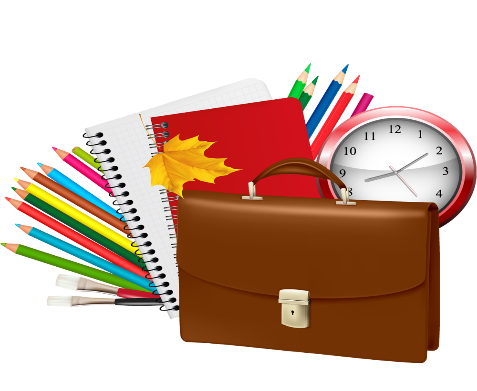 Адрес: Адрес: 694820 г. Томари, ул. Новая, 1E-mail: ronotomari@mail.ruНормативно-правовые аспекты обучения детей с ОВЗ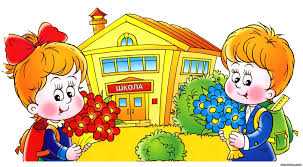 Памятка для родителейРодителям детей с ограниченными возможностями здоровья (ОВЗ) необходимо знать следующую информацию. Основополагающим законодательным актом, регулирующим процесс образования детей с ОВЗ, является Федеральный закон от 29.12.2012 г. № 273-ФЗ «Об образовании в Российской Федерации», который  регламентирует право детей с ОВЗ и детей -инвалидов на образование.Частью 16 статьи 2 ФЗ-273 впервые в российском законодательстве закреплено понятие «обучающийся с ограниченными возможностями»: физическое лицо, имеющее недостатки в физическом и (или) психологическом развитии, подтвержденные  ПМПК и препятствую-щие получению образования без создания специальных условий. Обучающийся с ОВЗ может не иметь инвалидности. Следует различать понятия «ребенок-инвалид» и «ребенок с ограниченными возможностями здоровья»:статус «ребенок-инвалид» устанав-ливает медико-социальная экспертиза (МСЭ);статус «ребенок с ОВЗ» определяет психолого-медико-педагогическая комиссия (ПМПК).Если ребенок, в том числе, ребенок-инвалид, прошедший обследование в ПМПК, получает рекомендации к обучению по адаптированной основной общеобразова-тельной программе (АООП), то такой ребенок является  ребенком с ОВЗ.В соответствии с действующим законодательством родители (законные представители) детей, имеющих особенности в развитии, трудности в адаптации и освоении общеобразовательных программ дошкольного и школьного образования, должны обратиться в ПМПК для определения статуса ребенка с ОВЗ.Основная задача ПМПК – выявить причины трудностей обучения, воспитания и развития детей и определить все виды помощи, которые должны оказывать педагоги образовательных организаций.Родители детей, направленных на МСЭ, также должны пройти обследование детей в ПМПК для получения Заключения, которое необходимо представить на МСЭ.Часть 6 ст. 11 ФЗ-273 определяет, что в целях обеспечения реализации права на образование детей с трудностями в обучении устанавливаются федеральные государственные образовательные стандар-ты (ФГОС).Согласно законодательству для детей с ограниченными возможностями здоровья и детей с умственной отсталостью (интеллектуальными нарушениями) введены два стандарта:- для детей с ОВЗ. - для детей с УО (ИН).В соответствии с ФГОС разработаны адаптированные общеобразовательные программы (АОП), которые учитывают особенности детей с ОВЗ. Частью 3 ст. 55 ФЗ-273 определяется прием детей на обучение по АООП.   Законодательно определено добровольное согласие родителей (законных представителей) на организацию обучения детей с ОВЗ с учетом специальных условий, рекомендованных ПМПК.   Частью 3 ст. 79 ФЗ-273 определены специальные условия обучения детей, которые  включают:обучение детей по адаптированным общеобразовательным программам;использование специальных учебников, учебных пособий и дидактических материалов, доступных детям с ОВЗ;использование специальных методов обучения и воспитания;использование специальных технических средств обучения, в том числе, индивидуального пользования;предоставление услуг ассистента (помощника); предоставление услуг тьютора (педагога);занятия с учителем-логопедом, учителем-дефектологом, тифлопедагогом, педагогом-психологом, социальным педагогом и другими специалистами;использование особых средств общения, в том числе альтернативных; проведение групповых и индивидуальных коррекционных занятий;создание доступной архитектурной среды, в том числе обеспечение доступа в здания организаций, осуществляющих образовательную деятельность; другие условия, без которых невозможно или затруднено освоение образовательных программ.